ROLL CALL – 7:33pmREVIEW MINUTES:October 2015 Minutes emailed out and are posted-APPROVEDUPDATES: (Balances)Acker $56.55, Hanson $84.30, Concessions $3032.63, Cheer $2116.76, Football $35438.68NEW BUSINESSCarnation Bowl need 3-4 more volunteersNo equipment reportConcessions-made great money this year!501C3 1023 is complete working on returns now. Should be few more weeks before it submits to IRS for approvalNominations for JMFA President? NoSpeeches for board positions begin 7:36pmVotes for President- Dennis Trujillo wins majorityVotes for Vice President- Shane Sweeney wins majorityVotes for Secretary- Lynette Day wins majorityMike Christopherson runs un opposed for TreasurerOLD BUSINESSNONE.ADJOURN –  8:12pm			Next Meeting will be held Equipment Shed at 7:00pm January 12th Respectfully submitted,Grayson Beuhler, Secretary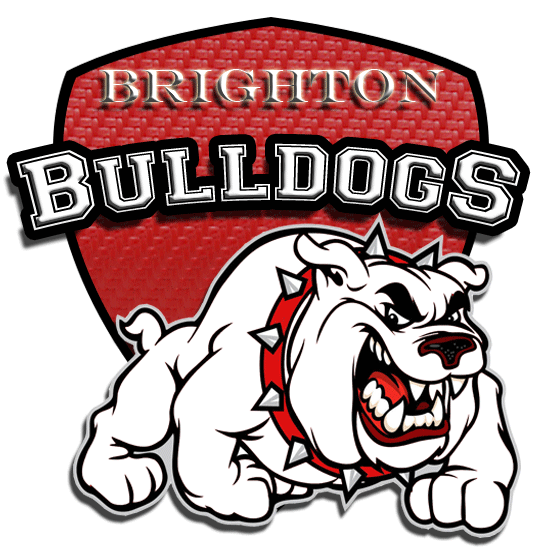 NOVEMBER 10 , 2015            7:30 PM    Water Tower ShedNOVEMBER 10 , 2015            7:30 PM    Water Tower ShedType of meeting:MonthlyNote taker:Grayson BeuhlerIn Attendance: Geary,  Flancher,  Goss,  Acker, K, DeLay,  Hutchings,  Johnson, Stines,  Hanson,  Dahlberg, SweeneyGeary,  Flancher,  Goss,  Acker, K, DeLay,  Hutchings,  Johnson, Stines,  Hanson,  Dahlberg, SweeneyGeary,  Flancher,  Goss,  Acker, K, DeLay,  Hutchings,  Johnson, Stines,  Hanson,  Dahlberg, SweeneyNot In Attendance:Executive Board    In Attendance:Carlos Flores (write in vote) Brian Jones (write in vote)Grayson Beuhler, Michael Griffeth, Carlos Flores (write in vote) Brian Jones (write in vote)Grayson Beuhler, Michael Griffeth, Carlos Flores (write in vote) Brian Jones (write in vote)Grayson Beuhler, Michael Griffeth,                                                                                   Minutes                                                                                  Minutes                                                                                  Minutes                                                                                  Minutes